   ARARAQUARA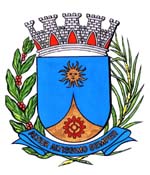     1515 /15.:  TENENTE SANTANA:DEFERIDA.Araraquara, _________________                    _________________	Indico ao Senhor  Municipal, a  de   entendimentos com a Secretaria Municipal de Trânsito e Transportes, para que viabilize a pintura de uma faixa para pedestres na Rua Prof.º Clemente Segundo Pinho esquina com a Avenida Estrada de Ferro, no Bairro Chácara Donofre, desta cidade.Araraquara, 15 de junho de 2015.TENENTE SANTANAEM./ Faixa de Pedestres Rua Prof. Clemente S. Pinho